ГОСУДАРСТВЕННОЕ БЮДЖЕТНОЕ ПРОФЕССИОНАЛЬНОЕ ОБРАЗОВАТЕЛЬНОЕ УЧРЕЖДЕНИЕ «сАРОВСКИЙ ПОЛИТЕХНИЧЕСКИЙ ТЕХНИКУМ ИМЕНИ ДВАЖДЫ гЕРОЯ сОЦИАЛИСТИЧЕСКОГО тРУДА бОРИСА гЛЕБОВИЧА мУЗРУКОВА»Рабочая ПРОГРАММа УЧЕБНОЙ ДИСЦИПЛИНЫАСТРОНОМИЯдля профессии 15.01.35 Мастер слесарных работПрофиль обучения: технологическийг. Саров,2022Рабочая программа учебной дисциплины Астрономия разработана на основе примерной программы учебной дисциплины Астрономия для профессий среднего профессионального образования.Организация – разработчик: ГБПОУ СПТ им. Б.Г. МузруковаРазработчик: Л.А.Уразова, преподаватель ГБПОУ СПТ им. Б.Г. Музрукова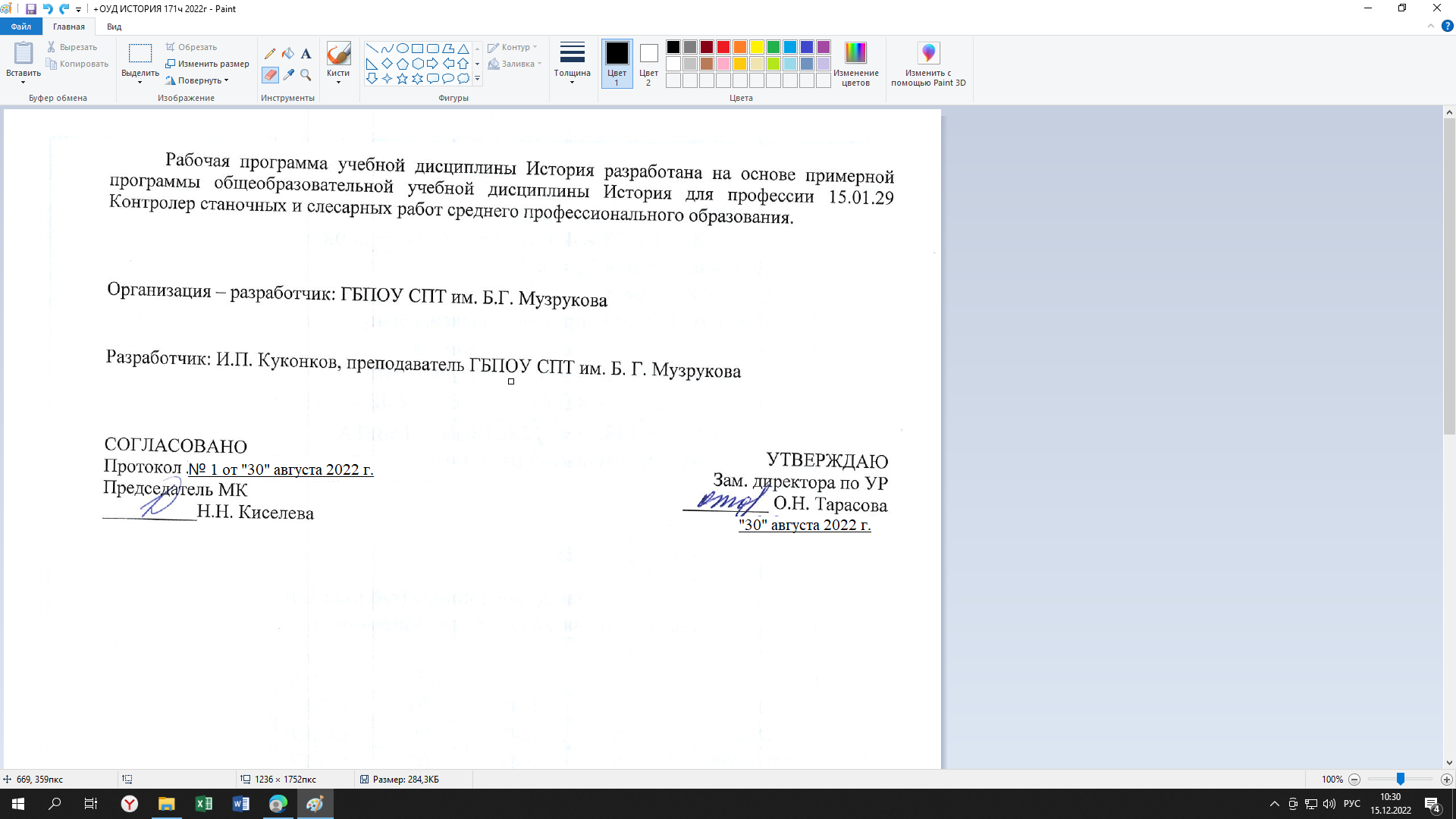 СодержаниеПояснительная записка	4Общая характеристика учебной дисциплины Астрономия	5Место учебной дисциплины в учебном плане	6Результаты освоения учебной дисциплины	6Содержание учебной дисциплины	7Тематическое планирование	9Характеристика основных видов деятельности студентов	10Учебно-методическое и материально-техническое обеспечение программы учебной дисциплины Астрономия	14Рекомендуемая литература	16ПОЯСНИТЕЛЬНАЯ ЗАПИСКАПрограмма общеобразовательной учебной дисциплины Астрономия предназначена для изучения основных вопросов астрономии в профессиональных образовательных организациях, реализующих образовательную программу среднего общего образования в пределах освоения основной профессиональной образовательной программы (ОПОП) СПО на базе основного общего образования при подготовке квалифицированных рабочих и служащих.Программа учебной дисциплины Астрономия разработана в соответствии с Приказом Минобрнауки России «О внесении изменений в Федеральный государственный образовательный стандарт среднего общего образования, утвержденный Приказом Министерства образования и науки Российской Федерации от 17 мая 2012 г. № 413» от 29 июня 2017 г. № 613; на основании Письма Минобрнауки России «Об организации изучения учебного предмета “Астрономия”» от 20 июня 2017 г. № ТС-194/08; с учетом требований ФГОС среднего общего образования, предъявляемых к структуре, содержанию и результатам освоения учебной дисциплины Астрономия.В настоящее время важнейшие цели и задачи астрономии заключаются в формировании представлений о современной естественнонаучной картине мира, о единстве физических законов, действующих на Земле и в безграничной Вселенной, о непрерывно происходящей эволюции нашей планеты, всех космических тел и их систем, а также самой Вселенной.Содержание программы учебной дисциплины Астрономия направлено на формирование у обучающихся:понимания принципиальной роли астрономии в познании фундаментальных законов природы и современной естественно-научной картины мира;знаний о физической природе небесных тел и систем, строения и эволюции Вселенной, пространственных и временных масштабах Вселенной, наиболее важных астрономических открытиях, определивших развитие науки и техники;умений объяснять видимое положение и движение небесных тел принципами определения местоположения и времени по астрономическим объектам, навыками практического использования компьютерных приложений для определения вида звездного неба в конкретном пункте для заданного времени;познавательных интересов, интеллектуальных и творческих способностей в процессе приобретения знаний по астрономии с использованием различных источников информации и современных образовательных технологий;умения применять приобретенные знания для решения практических задач повседневной жизни;научного мировоззрения;навыков использования естественно-научных, особенно физико-математических знаний для объективного анализа устройства окружающего мира на примере достижений современной астрофизики, астрономии и космонавтики.Программа учебной дисциплины Астрономия является основой для разработки рабочих программ, в которых профессиональные образовательные организации, реализующие образовательную программу среднего общего образования в пределах освоения ОПОП СПО на базе основного общего образования, уточняют содержание учебного материала, последовательность его изучения, распределение учебных часов, тематику рефератов (докладов), виды самостоятельных работ, учитывая специфику программ подготовки квалифицированных рабочих, служащих, осваиваемой профессии.Программа может использоваться другими профессиональными образовательными организациями, реализующими образовательную программу среднего общего образования в пределах освоения ОПОП СПО на базе основного общего образования — программы подготовки квалифицированных рабочих и служащих (ППКРС).ОБЩАЯ ХАРАКТЕРИСТИКА УЧЕБНОЙ ДИСЦИПЛИНЫ АСТРОНОМИЯАстрономия — наука, изучающая строение и развитие космических тел, их систем и всей Вселенной.Методы астрономических исследований очень разнообразны. Одни из них применяются при определении положения космических тел на небесной сфере, другие — при изучении их движения, третьи — при исследовании характеристик космических тел различными методами и, соответственно, с помощью различных инструментов ведутся наблюдения Солнца, туманностей, планет, метеоров, искусственных спутников Земли.В профессиональных образовательных организациях, реализующих образовательную программу среднего общего образования в пределах освоения ОПОП СПО на базе основного общего образования, учебная дисциплина Астрономия изучается на базовом уровне ФГОС среднего общего образования, основывается на знаниях обучающихся, полученных при изучении физики, химии, географии, математики в основной школе.Важную роль в освоении содержания программы играют собственные наблюдения обучающихся. Специфика планирования и организации этих наблюдений определяется двумя обстоятельствами. Во-первых, они (за исключением наблюдений Солнца) должны проводиться в вечернее или ночное время. Во-вторых, объекты, природа которых изучается на том или ином занятии, могут быть в это время недоступны для наблюдений. При планировании наблюдений этих объектов, в особенности планет, необходимо учитывать условия их видимости.При невозможности проведения собственных наблюдений за небесными телами их можно заменить на практические задания с использованием современных информационно-коммуникационных технологий, в частности картографических сервисов (Google Maps и др.).В зависимости от профиля профессионального образования, специфики осваиваемых профессий СПО последовательность и глубина изучения тем общеобразовательной дисциплины Астрономия могут иметь свои особенности.Это выражается через содержание обучения, количество часов, выделяемых на изучение отдельных тем программы, глубину их освоения обучающимися, через объем и характер практических занятий, виды внеаудиторной самостоятельной работы студентов.При отборе содержания учебной дисциплины Астрономия использован междисциплинарный подход, в соответствии с которым обучающиеся должны усвоить знания и умения, необходимые для формирования единой целостной естественно-научной картины мира, определяющей формирование научного мировоззрения, востребованные в жизни и в практической деятельности.В целом учебная дисциплина Астрономия, в содержании которой ведущим компонентом являются научные знания и научные методы познания, не только позволяет сформировать у обучающихся целостную картину мира, но и пробуждает у них эмоционально-ценностное отношение к изучаемому материалу, готовность к выбору действий определенной направленности, умение использовать методологию научного познания для изучения окружающего мира.В процессе освоения ОПОП СПО на базе основного общего образования с получением среднего общего образования (ППКРС) подведение результатов обучения по учебной дисциплине Астрономия осуществляется в рамках промежуточной аттестации.МЕСТО УЧЕБНОЙ ДИСЦИПЛИНЫ В УЧЕБНОМ ПЛАНЕДисциплина Астрономия входит в состав предметной области «Естественные науки» ФГОС среднего общего образования и изучается в общеобразовательном цикле учебного плана ОПОП СПО на базе основного общего образования с получением среднего общего образования (ППКРС).В учебных планах ППКРС место учебной дисциплины Астрономия в составе общих общеобразовательных учебных дисциплин, обязательных для освоения вне зависимости от профиля профессионального образования, получаемой профессии.РЕЗУЛЬТАТЫ ОСВОЕНИЯ УЧЕБНОЙ ДИСЦИПЛИНЫОсвоение содержания учебной дисциплины «Астрономия» обеспечивает достижение обучающимися следующих результатов:личностных:сформированность научного мировоззрения, соответствующего современному уровню развития астрономической науки;устойчивый интерес к истории и достижениям в области астрономии;умение анализировать последствия освоения космического пространства для жизни и деятельности человека;метапредметных:умение использовать при выполнении практических заданий по астрономии такие мыслительные операции, как постановка задачи, формулирование гипотез, анализ и синтез, сравнение, обобщение, систематизация, выявление причинно-следственных связей, поиск аналогов, формулирование выводов для изучения различных сторон астрономических явлений, процессов, с которыми возникает необходимость сталкиваться в профессиональной сфере;владение навыками познавательной деятельности, навыками разрешения проблем, возникающих при выполнении практических заданий по астрономии;умение использовать различные источники по астрономии для получения достоверной научной информации, умение оценить ее достоверность;владение языковыми средствами: умение ясно, логично и точно излагать свою точку зрения по различным вопросам астрономии, использовать языковые средства, адекватные обсуждаемой проблеме астрономического характера, включая составление текста и презентации материалов с использованием информационных и коммуникационных технологий;предметных:сформированность представлений о строении Солнечной системы, эволюции звезд и Вселенной, пространственно-временных масштабах Вселенной;понимание сущности наблюдаемых во Вселенной явлений;владение основополагающими астрономическими понятиями, теориями, законами и закономерностями, уверенное пользование астрономической терминологией и символикой;сформированность представлений о значении астрономии в практической деятельности человека и дальнейшем научно-техническом развитии;осознание роли отечественной науки в освоении и использовании космического пространства и развитии международного сотрудничества в этой области.СОДЕРЖАНИЕ УЧЕБНОЙ ДИСЦИПЛИНЫ
ВведениеАстрономия, ее связь с другими науками. Роль астрономии в развитии цивилизации. Структура и масштабы Вселенной. Особенности астрономических методов исследования.Наземные и космические телескопы, принцип их работы.Всеволновая астрономия: электромагнитное излучение как источник информации о небесных телах. Практическое применение астрономических исследований.История развития отечественной космонавтики. Первый искусственный спутник Земли, полет Ю. А. Гагарина. Достижения современной космонавтики.История развития астрономииАстрономия Аристотеля как «наиболее физическая из математических наук». Космология Аристотеля. Гиппарх Никейский: первые математические теории видимого движения Солнца и Луны и теории затмений. Птолемей (астрономия как «математическое изучение неба»). Создание первой универсальной математической модели мира на основе принципа геоцентризма.Звездное небо (изменение видов звездного неба в течение суток, года). Летоисчисление и его точность (солнечный и лунный, юлианский и григорианский календари, проекты новых календарей).Оптическая астрономия (цивилизационный запрос, телескопы: виды, характеристики, назначение).Изучение околоземного пространства (история советской космонавтики, современные методы изучения ближнего космоса).Астрономия дальнего космоса (волновая астрономия, наземные и орбитальные телескопы, современные методы изучения дальнего космоса).Устройство Солнечной системыСистема «Земля — Луна» (основные движения Земли, форма Земли, Луна — спутник Земли, солнечные и лунные затмения). Природа Луны (физические условия на Луне, поверхность Луны, лунные породы).Планеты земной группы (Меркурий, Венера, Земля, Марс; общая характеристика атмосферы, поверхности).Планеты-гиганты (Юпитер, Сатурн, Уран, Нептун; общая характеристика, особенности строения, спутники, кольца).Астероиды и метеориты. Закономерность в расстояниях планет от Солнца. Орбиты астероидов. Два пояса астероидов: Главный пояс (между орбитами Марса и Юпитера) и пояс Койпера (за пределами орбиты Нептуна; Плутон — один из крупнейших астероидов этого пояса). Физические характеристики астероидов. Метеориты.Кометы и метеоры (открытие комет, вид, строение, орбиты, природа комет, метеоры и болиды, метеорные потоки). Понятие об астероидно-кометной опасности.Исследования Солнечной системы. Межпланетные космические аппараты, используемые для исследования планет. Новые научные исследования Солнечной системы.Строение и эволюция ВселеннойРасстояние до звезд (определение расстояний по годичным параллаксам, видимые и абсолютные звездные величины). Пространственные скорости звезд (собственные движения и тангенциальные скорости звезд, эффект Доплера и определение лучевых скоростей звезд).Физическая природа звезд (цвет, температура, спектры и химический состав, светимости, радиусы, массы, средние плотности). Связь между физическими характеристиками звезд (диаграмма «спектр — светимость», соотношение «масса — светимость», вращение звезд различных спектральных классов).Двойные звезды (оптические и физические двойные звезды, определенных масс звезды из наблюдений двойных звезд, невидимые спутники звезд).Открытие экзопланет — планет, движущихся вокруг звезд. Физические переменные, новые и сверхновые звезды (цефеиды, другие физические переменные звезды, новые и сверхновые).Наша Галактика (состав — звезды и звездные скопления, туманности, межзвездный газ, космические лучи и магнитные поля). Строение Галактики, вращение Галактики и движение звезд в ней. Сверхмассивная черная дыра в центре Галактики. Радиоизлучение Галактики. Загадочные гамма-всплески. Другие галактики (открытие других галактик, определение размеров, расстояний и масс галактик; многообразие галактик, радиогалактики и активность ядер галактик, квазары и сверхмассивные черные дыры в ядрах галактик).Метагалактика (системы галактик и крупномасштабная структура Вселенной, расширение Метагалактики, гипотеза «горячей Вселенной», космологические модели Вселенной, открытие ускоренного расширения Метагалактики).Происхождение и эволюция звезд. Возраст галактик и звезд.Происхождение планет (возраст Земли и других тел Солнечной системы, основные закономерности в Солнечной системе, первые космогонические гипотезы, современные представления о происхождении планет).Жизнь и разум во Вселенной (эволюция Вселенной и жизнь, проблема внеземных цивилизаций).Рекомендуемое количество часов на освоение рабочей программы учебной дисциплины:При реализации содержания общеобразовательной учебной дисциплины Астрономия в пределах освоения ОПОП СПО на базе основного общего образования с получением среднего общего образования (ППКРС) максимальная учебная нагрузка обучающихся по профессии 15.01.35 Мастер слесарных работ - 36 часов, включая нагрузку во взаимодействии с преподавателем – 36 часов.Объем учебной дисциплины и виды учебной работы2.2. Тематический план и содержание учебной дисциплины АстрономияХАРАКТЕРИСТИКА ОСНОВНЫХ ВИДОВ ДЕЯТЕЛЬНОСТИ СТУДЕНТОВусловия реализации программы дисциплины1. Требования к минимальному материально-техническому обеспечениюРеализация программы осуществляется на базе кабинета физики.Оборудование учебного кабинета: посадочные места по количеству обучающихся; рабочее место преподавателя; комплект учебно-наглядных пособий; типовые комплекты учебного оборудования. Технические средства обученияВ состав учебно-методического и материально-технического обеспечения программы учебной дисциплины Астрономия входят:многофункциональный комплекс преподавателя;наглядные пособия (комплекты учебных таблиц, плакаты, портреты выдающихся ученых-физиков и астрономов);информационно-коммуникативные средства;экранно-звуковые пособия;комплект электроснабжения кабинета физики;технические средства обучения;демонстрационное оборудование (общего назначения и тематические наборы);Контроль и оценка результатов освоения ДисциплиныКонтроль и оценка результатов освоения дисциплины осуществляется преподавателем в процессе проведения практических занятий и лабораторных работ, тестирования, а также выполнения обучающимися индивидуальных заданий, проектов, исследований.ЛитератураОсновные печатные издания: 1. Астрономия: Учебник для СПО/ Под ред. Т.С. Фещенко. – 1-e изд., стереотип. - М.: Академия, 2018. Основные электронные издания:Астрономия: Учебник для СПО/ Под ред. Т.С. Фещенко. – 1-e изд., стереотип. - М.: Академия, 2018. Электронный ресурс: ЭБС Академия http://www.academia-moscow.ru/reader/?id=366984  Дополнительные источники:http://catalog.prosv.ru/item/28633http://class-fizika.narod.ruhttp://earth-and-universe.narod.ru/index.htmlhttp://www.astronet.ru/http://www.gomulina.orc.ru/http://www.myastronomy.ruhttp://www.planetarium-moscow.ru/https://sites.google.com/site/astronomlevitan/plakatyhttps://sites.google.com/site/auastro2/levitanАстрономическое общество. [Электронный ресурс] — Режим доступа: http://www. sai. msu. su/EAASАстрономия : учебник для проф. образоват. организаций / [Е.В.Алексеева, П.М.Скворцов, Т.С.Фещенко, Л.А.Шестакова], под ред. Т.С. Фещенко. — М. : Издательский центр «Академия», 2018.Воронцов-Вельяминов Б.А. Астрономия. Базовый уровень. 11 класс: учебник для общеобразоват. организаций / Б. А. Воронцов-Вельяминов, Е. К. Страут. — М.: Дрофа, 2017.Гомулина Н.Н. Открытая астрономия / под ред. В.Г. Сурдина. [Электронный ресурс] — Режим доступа: http://www.college.ru/astronomy/course/content/index.htm Государственный астрономический институт им. П.К. Штернберга МГУ. [Элек¬тронный ресурс] — Режим доступа: http://www. sai. msu. ruИнститут земного магнетизма, ионосферы и распространения радиоволн им. Н.В.Пушкова РАН. [Электронный ресурс] — Режим доступа: http://www.izmiran.ru Компетентностный подход в обучении астрономии по УМК В. М.Чаругина. [Электронный ресурс] — Режим доступа: https://www.youtube.com/watch?v=TKNGOhR3 w1s&feature=youtu. beКорпорация Российский учебник. Астрономия для учителей физики. Серия вебинаров.Левитан Е.П. Астрономия. Базовый уровень. 11 класс. : учебник для общеобразоват. организаций / Е. П. Левитан. — М. : Просвещение, 2018.Новости космоса, астрономии и космонавтики. [Электронный ресурс] — Режим доступа: http://www. astronews. ru/Общероссийский астрономический портал. Астрономия РФ. [Электронный ре¬сурс] — Режим доступа: http://xn--80aqldeblhj0l.xn--p1ai/Чаругин В.М. Астрономия. Учебник для 10—11 классов / В.М.Чаругин. — М. : Просвещение, 2018.Часть 1. Преподавание астрономии как отдельного предмета. [Электронный ре¬сурс] — Режим доступа: https://www.youtube.com/watch?v=YmE4YLArZb0Часть 2. Роль астрономии в достижении учащимися планируемых результатов освоения основной образовательной программы СОО. [Электронный ресурс] — Режим доступа: https://www.youtube. com/watch?v=gClRXQ-qjaIЧасть 3. Методические особенности реализации курса астрономии в урочной и внеурочной деятельности в условиях введения ФГОС СОО. [Электронный ресурс] — Режим доступа: https://www.youtube.com/watch?v=Eaw979Ow_c0Объем часовОбъем образовательной нагрузки (всего)36Нагрузка во взаимодействии с преподавателем (всего)36В том числе:Лекции36Консультации-Самостоятельная работа обучающегося (всего)-в том числе:Внеаудиторная самостоятельная работа, результаты которой представляются в виде рефератов.-Итоговая аттестация в форме дифференцированного зачетаНаименование разделов и темСодержание учебного материала, лабораторные и практические работы, самостоятельная работа обучающихсяСодержание учебного материала, лабораторные и практические работы, самостоятельная работа обучающихсяОбъем часовУровень усвоения12234 ВведениеСодержание учебного материалаСодержание учебного материала4 Введение1.Предмет астрономии. Звездное небо.2 Введение2.Способы определения географической широты. Основы измерения времени.2Тема 1.Строение солнечной системы.Содержание учебного материалаСодержание учебного материала8Тема 1.Строение солнечной системы.1.Видимое движение планет. 2Тема 1.Строение солнечной системы.2.Развитие представлений о Солнечной системе.2Тема 1.Строение солнечной системы.3.Законы Кеплера - законы движения небесных тел. Обобщение и уточнение Ньютоном законов Кеплера2Тема 1.Строение солнечной системы.4.Определение расстояний до тел Солнечной системы и размеров небесных тел.2Тема 2. Физическая природа тел солнечной системыСодержание учебного материалаСодержание учебного материала8Тема 2. Физическая природа тел солнечной системы1.Система "Земля - Луна". Природа Лун.2Тема 2. Физическая природа тел солнечной системы2.Планеты земной группы. 2Тема 2. Физическая природа тел солнечной системы3.Планеты-гиганты.2Тема 2. Физическая природа тел солнечной системы4.Астероиды и метеориты. Кометы и метеоры.2Тема 3.Солнце и звезды.Содержание учебного материалаСодержание учебного материала10Тема 3.Солнце и звезды.1.Общие сведения о Солнце. Строение атмосферы Солнца.2Тема 3.Солнце и звезды.2.Источники энергии и внутреннее строение Солнца. Солнце и жизнь Земли.2Тема 3.Солнце и звезды.3.Расстояние до звезд. Пространственные скорости звезд. 2Тема 3.Солнце и звезды.4.Физическая природа звезд. Связь между физическими характеристиками звезд.2Тема 3.Солнце и звезды.5.Двойные звезды. Физические переменные, новые и сверхновые звезды.2Тема 4.Строение и эволюция Вселенной.Содержание учебного материалаСодержание учебного материала4Тема 4.Строение и эволюция Вселенной.1.Наша Галактика. Другие галактики. Метагалактика.2Тема 4.Строение и эволюция Вселенной.2.Происхождение и эволюция звезд. Происхождение планет.2Дифференцированный зачетДифференцированный зачетДифференцированный зачет22Всего:Всего:Всего:36Содержание обученияХарактеристика основных видов деятельности студентов (на уровне учебных действий)ВведениеПознакомиться с предметом изучения астрономии. Определить роль астрономии в формировании современной картины мира и в практической деятельности людей.Определить значение астрономии при освоении профессий и специальностей среднего профессионального образованияИСТОРИЯ РАЗВИТИЯ АСТРОНОМИИИСТОРИЯ РАЗВИТИЯ АСТРОНОМИИАстрономия в древности (Аристотель, Гиппарх Никейский и Птолемей)Познакомиться с представлениями о Вселенной древних ученых.Определить место и значение древней астрономии в эволюции взглядов на ВселеннуюЗвездное небо (изменение видов звездного неба в течение суток,года)Использовать карту звездного неба для нахождения координат светила.Приводить примеры практического использования карты звездного небаЛетоисчисление и его точность (солнечный и лунный, юлианский и григорианский календари, проекты новых календарей)Познакомиться с историей создания различных календарей. Определить роль и значение летоисчисления для жизни и деятельности человека.Определить значение использования календарей при освоении профессий и специальностей среднего профессионального образованияОптическая астрономия (цивилизационный запрос, телескопы)Познакомиться с инструментами оптической (наблюдательной) астрономии.Определить роль наблюдательной астрономии в эволюции взглядов на Вселенную.Определить взаимосвязь развития цивилизации и инструментов наблюдения.Определить значение наблюдений при освоении профессий и специальностей среднего профессионального образованияИзучение околоземного пространства (история советской космонавтики, современные методы изучения ближнего космоса)Познакомиться с историей космонавтики и проблемами освоения космоса.Определить значение освоения ближнего космоса для развития человеческой цивилизации и экономического развития России. Определить значение знаний об освоении ближнего космоса для профессий и специальностей среднего профессионального образованияАстрономия дальнего космоса (волновая астрономия, наземные и орбитальные телескопы, современные методы изучения дальнего космоса)Познакомиться с проблемами освоения дальнего космоса. Определить значение освоения дальнего космоса для развития человеческой цивилизации и экономического развития России. Определить значение знаний об освоении дальнего космоса для профессий и специальностей среднего профессионального образованияУСТРОЙСТВО СОЛНЕЧНОЙ СИСТЕМЫУСТРОЙСТВО СОЛНЕЧНОЙ СИСТЕМЫПроисхождение Солнечной системыПознакомиться с различными теориями происхождения Солнечной системы.Определить значение знаний о происхождении Солнечной системы для освоения профессий и специальностей среднего профессионального образованияВидимое движение планет (видимое движение и конфигурации планет)Познакомиться с понятиями «конфигурация планет», «синодический период», «сидерический период», «конфигурации планет и условия их видимости».Научиться проводить вычисления для определения синодического и сидерического (звездного) периодов обращения планет.Содержание обученияХарактеристика основных видов деятельности студентов (на уровне учебных действий)Определить значение знаний о конфигурации планет для освоения профессий и специальностей среднего профессионального образованияСистема Земля — ЛунаПознакомиться с системой Земля — Луна (двойная планета). Определить значение исследований Луны космическими аппаратами.Определить значение пилотируемых космических экспедиций на Луну.Определить значение знаний о системе Земля — Луна для освоения профессий и специальностей среднего профессионального образованияПрирода ЛуныПознакомиться с физической природой Луны, строением лунной поверхности, физическими условиями на Луне.Определить значение знаний о природе Луны для развития человеческой цивилизации.Определить значение знаний о природе Луны для освоения профессий и специальностей среднего профессионального образованияПланеты земной группыПознакомиться с планетами земной группы. Определить значение знаний о планетах земной группы для развития человеческой цивилизации.Определить значение знаний о планетах земной группы для освоения профессий и специальностей среднего профессионального образованияПланеты-гигантыПознакомиться с планетами-гигантами.Определить значение знаний о планетах-гигантах для развития человеческой цивилизации.Определить значение знаний о планетах-гигантах для освоения профессий и специальностей среднего профессионального образованияМалые тела Солнечной системы (астероиды, метеориты, кометы, малые планеты)Познакомиться с малыми телами Солнечной системы. Определить значение знаний о малых телах Солнечной системы для развития человеческой цивилизации.Определить значение знаний о малых телах Солнечной системы для освоения профессий и специальностей среднего профессионального образованияОбщие сведения о СолнцеПознакомиться с общими сведениями о Солнце.Определить значение знаний о Солнце для развития человеческой цивилизации.Определить значение знаний о Солнце для освоения профессий и специальностей среднего профессионального образованияСолнце и жизнь ЗемлиИзучить взаимосвязь существования жизни на Земле и Солнца. Определить значение знаний о Солнце для существования жизни на Земле.Определить значение знаний изучения Солнца как источника жизни на Земле для освоения профессий и специальностей среднего профессионального образованияНебесная механика (законы Кеплера, открытие планет)Изучить законы Кеплера.Определить значение законов Кеплера для изучения небесных тел и Вселенной.Определить значение законов Кеплера для открытия новых планетИсследование Солнечной системы (межпланетные экспедиции, космические миссии и межпланетные космические аппараты)Познакомиться с исследованиями Солнечной системы. Определить значение межпланетных экспедиций для развития человеческой цивилизации.Определить значение современных знаний о межпланетных экспедициях для освоения профессий и специальностей среднего профессионального образованияСТРОЕНИЕ И ЭВОЛЮЦИЯ ВСЕЛЕННОЙСТРОЕНИЕ И ЭВОЛЮЦИЯ ВСЕЛЕННОЙРасстояние до звездИзучить методы определения расстояний до звезд. Определить значение знаний об определении расстояний до звезд для изучения Вселенной.Определить значение знаний об определении расстояний до звезд для освоения профессий и специальностей среднего профессионального образованияФизическая природа звездПознакомиться с физической природой звезд.Определить значение знаний о физической природе звезд для человека.Определить значение современных знаний о физической природе звезд для освоения профессий и специальностей среднего профессионального образованияВиды звездПознакомиться с видами звезд.Изучить особенности спектральных классов звезд.Определить значение современных астрономических открытий для человека.Определить значение современных знаний о Вселенной для освоения профессий и специальностей среднего профессионального образованияЗвездные системы. ЭкзопланетыПознакомиться со звездными системами и экзопланетами. Определить значение современных астрономических знаний о звездных системах и экзопланетах для человека.Определить значение этих знаний для освоения профессий и специальностей среднего профессионального образованияНаша Галактика — Млечный путь (галактический год)Познакомиться с представлениями и научными изысканиями о нашей Галактике, с понятием «галактический год».Определить значение современных знаний о нашей Галактике для жизни и деятельности человека.Определить значение современных знаний о Вселенной для освоения профессий и специальностей среднего профессионального образованияДругие галактикиПознакомиться с различными галактиками и их особенностями. Определить значение знаний о других галактиках для развития науки и человека.Определить значение современных знаний о Вселенной для освоения профессий и специальностей среднего профессионального образованияПроисхождение галактикПознакомиться с различными гипотезами и учениями о происхождении галактик.Определить значение современных астрономических знаний о происхождении галактик для человека.Определить значение современных знаний о происхождении галактик для освоения профессий и специальностей среднего профессионального образованияЭволюция галактик и звездПознакомиться с эволюцией галактик и звезд.Определить значение знаний об эволюции галактик и звезд для человека.Жизнь и разум во ВселеннойПознакомиться с различными гипотезами о существовании жизни и разума во Вселенной.Определить значение изучения проблем существования жизни и разума во Вселенной для развития человеческой цивилизации. Определить значение современных знаний о жизни и разуме во Вселенной для освоения профессий и специальностей среднего профессионального образованияВселенная сегодня:астрономическиеоткрытияПознакомиться с достижениями современной астрономической науки.Определить значение современных астрономических открытий для человека.Определить значение современных знаний о Вселенной для освоения профессий и специальностей среднего профессионального образованияРезультаты обучения(освоенные умения, усвоенные знания)Формы и методы контроля и оценки результатов обучения Умения:использовать карту звездного неба для нахождения координат светила;беседа, устный опрос, отчет о выполнении практических работ, заполнение таблиц, тестирование, сообщения выражать результаты измерений и расчетов в единицах Международной системы;беседа, устный опрос, отчет о выполнении практических работ, заполнение таблиц, тестирование, сообщения приводить примеры практического использования астрономических знаний о небесных телах и их системах;беседа, устный опрос, отчет о выполнении практических работ, заполнение таблиц, тестирование, сообщения решать задачи на применение изученных астрономических законов;отчет о выполнении практических работ, заполнение таблиц, тестированиеосуществлять самостоятельный поиск информации естественнонаучного содержания с использованием различных источников, ее обработку и представление в разных формах.отчет о выполнении практических работ, заполнение таблиц, тестированиеЗнать/пониматьсмысл понятий:активность, астероид, астрономия, астрология, астрофизика, атмосфера, болид, возмущения, восход светила, вращение небесных тел, Вселенная, вспышка, галактика, горизонт, гранулы, затмение, виды звезд, зодиак, календарь, космогония, космология, космонавтика, космос, кольца планет, кометы, кратер, кульминация, основные точки, линии и плоскости небесной сферы, магнитная буря, Метагалактика, метеор, метеорит, метеорное тело, дождь, поток, Млечный Путь, моря и материки на Луне, небесная механика, видимое и реальное движение небесных тел и их систем, обсерватория, орбита, планета, полярное сияние, протуберанец, скопление, созвездия и их классификация, солнечная корона, солнцестояние, состав Солнечной системы, телескоп, терминатор, туманность, фазы Луны, фотосферные факелы, хромосфера, черная дыра, эволюция, эклиптика, ядро  индивидуальный опрос,оценка при проверке практических работ, проверка конспектов лекций, самостоятельных работ;- определения физических величин: астрономическая единица, афелий, блеск звезды, возраст небесного тела, параллакс, парсек, период, перигелий, физические характеристики планет и звезд, их химический состав, звездная величина, радиант, радиус светила, космические расстояния, светимость, световой год, сжатие планет, синодический и сидерический период, солнечная активность, солнечная постоянная, спектр светящихся тел Солнечной системы;оценка при выполнении практических работ, проверка конспектов лекций, самостоятельных работ.отчет о выполнении практических работ, заполнение таблиц, тестирование- смысл работ и формулировку законов: Аристотеля, Птолемея, Галилея, Коперника, Бруно, Ломоносова, Гершеля, Браге. Кеплера, Ньютона, Леверье, Адамса, Галлея, Белопольского, Бредихина, Струве, Герцшпрунга-Рассела, Амбарцумяна, Барнарда, Хаббла, Доплера, Фридмана, Эйнштейна;индивидуальный опрос, оценка рефератов и докладов